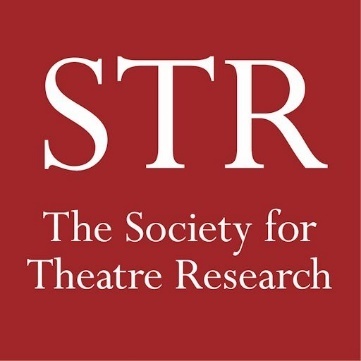 	NEW MEMBER ADDITIONAL        BOOK OFFER 			Email this form to treasurer@str.org.uk	or post to The Treasurer,Society for Theatre Research
	P.O. Box 78086, London W4 9LPName:	Address for Delivery:		Post Code				Country				Email or Telephone		Please send me the following 5 books for £251. 2. 3. 		4. 5. 		check to choose these			£25Please send me the 2019/20 publication, Steve Nicholson’s	4 volume The Censorship of British Drama 1900-1968                                FreePlease send me The Theatric Tourist by James Winston         		£20P&P: payable on books sent to an address outside the UK				£5							TOTAL (please fill this in)	     I have paid the above total amount online via PayPal				I have paid by Bank Transfer (details on website)					
I have sent a cheque (payable to the Society For Theatre Research) to the Treasurer at the address given above.						Date: 